МИНИСТЕРСТВО ОБРАЗОВАНИЯ ИРКУТСКОЙ ОБЛАСТИПРИКАЗот 24 апреля 2018 г. N 50-мпрОБ УТВЕРЖДЕНИИ АДМИНИСТРАТИВНОГО РЕГЛАМЕНТА ПРЕДОСТАВЛЕНИЯГОСУДАРСТВЕННОЙ УСЛУГИ "ОЦЕНКА КАЧЕСТВА ОКАЗЫВАЕМЫХСОЦИАЛЬНО ОРИЕНТИРОВАННЫМИ НЕКОММЕРЧЕСКИМИ ОРГАНИЗАЦИЯМИОБЩЕСТВЕННО ПОЛЕЗНЫХ УСЛУГ УСТАНОВЛЕННЫМ КРИТЕРИЯМ ОЦЕНКИКАЧЕСТВА ИХ ОКАЗАНИЯ"В соответствии с Федеральным законом от 27 июля 2010 года N 210-ФЗ "Об организации предоставления государственных и муниципальных услуг", Правилами разработки и утверждения административных регламентов предоставления государственных услуг исполнительными органами государственной власти Иркутской области, утвержденными постановлением Правительства Иркутской области от 1 августа 2011 года N 220-пп, руководствуясь статьей 21 Устава Иркутской области, статьей 13 Закона Иркутской области от 12 января 2010 года N 1-оз "О правовых актах Иркутской области и правотворческой деятельности в Иркутской области", Положением о министерстве образования Иркутской области, утвержденным постановлением Правительства Иркутской области от 14 декабря 2020 года N 1043-пп, распоряжением Губернатора Иркутской области от 30 марта 2018 года N 166-рк "О Парфенове М.А." приказываю:(в ред. Приказа министерства образования Иркутской области от 27.04.2021 N 35-мпр)1. Утвердить административный регламент предоставления государственной услуги "Оценка качества оказываемых социально ориентированными некоммерческими организациями общественно полезных услуг установленным критериям оценки качества их оказания" (прилагается).2. Настоящий приказ подлежит официальному опубликованию в общественно-политической газете "Областная", а также на "Официальном интернет-портале правовой информации" (www.pravo.gov.ru).Заместитель министра образованияИркутской областиМ.А.ПАРФЕНОВУтвержденоприказом министерства образованияИркутской областиот 24 апреля 2018 г. N 50-мпрАДМИНИСТРАТИВНЫЙ РЕГЛАМЕНТПРЕДОСТАВЛЕНИЯ ГОСУДАРСТВЕННОЙ УСЛУГИ "ОЦЕНКА КАЧЕСТВАОКАЗЫВАЕМЫХ СОЦИАЛЬНО ОРИЕНТИРОВАННЫМИ НЕКОММЕРЧЕСКИМИОРГАНИЗАЦИЯМИ ОБЩЕСТВЕННО ПОЛЕЗНЫХ УСЛУГ УСТАНОВЛЕННЫМКРИТЕРИЯМ ОЦЕНКИ КАЧЕСТВА ИХ ОКАЗАНИЯ"Раздел I. ОБЩИЕ ПОЛОЖЕНИЯГлава 1. ПРЕДМЕТ РЕГУЛИРОВАНИЯ АДМИНИСТРАТИВНОГО РЕГЛАМЕНТА1. Настоящий административный регламент разработан в соответствии с Федеральным законом от 27 июля 2010 года N 210-ФЗ "Об организации предоставления государственных и муниципальных услуг" (далее - Федеральный закон N 210-ФЗ), Правилами разработки и утверждения административных регламентов предоставления государственных услуг исполнительными органами государственной власти Иркутской области, утвержденными постановлением Правительства Иркутской области от 1 августа 2011 года N 220-пп.2. Целью настоящего административного регламента является обеспечение открытости порядка предоставления государственной услуги, повышения качества ее исполнения, создания условий для участия некоммерческих организаций в отношениях, возникающих при предоставлении государственной услуги.3. Настоящий административный регламент устанавливает порядок и стандарт предоставления государственной услуги, а также состав, последовательность и сроки выполнения административных процедур при ее предоставлении.Глава 2. КРУГ ЗАЯВИТЕЛЕЙ4. Заявителями являются социально ориентированные некоммерческие организации, оказывающие на протяжении не менее чем одного года следующие общественно полезные услуги (далее - заявитель):(в ред. Приказа министерства образования Иркутской области от 13.08.2020 N 58-мпр)1) организация профессиональной ориентации граждан в целях выбора сферы деятельности (профессии), трудоустройства, прохождения профессионального обучения и получения дополнительного профессионального образования;2) оказание медицинской (в том числе психиатрической), социальной и психолого-педагогической помощи детям, находящимся в трудной жизненной ситуации;3) проведение индивидуальной профилактической работы с несовершеннолетними и их семьями с учетом анализа причин и условий, способствующих самовольным уходам несовершеннолетних из семей;4) оказание содействия в организации поиска несовершеннолетних, самовольно ушедших из семей, организаций для детей-сирот и детей, оставшихся без попечения родителей, образовательных организаций и иных организаций;5) организация оказания психологической и социальной помощи и реабилитации несовершеннолетних, самовольно ушедших из семей, организаций для детей-сирот и детей, оставшихся без попечения родителей, образовательных организаций и иных организаций;6) вовлечение несовершеннолетних, учитываемых образовательными организациями, подразделениями по делам несовершеннолетних органов внутренних дел, в социально значимую деятельность;6(1)) оказание консультативной, психологической, педагогической, юридической, социальной и иной помощи лицам, усыновившим (удочерившим) или принявшим под опеку (попечительство) ребенка;(пп. 6(1) введен Приказом министерства образования Иркутской области от 03.08.2022 N 55-50-мпр)7) утратил силу. - Приказ министерства образования Иркутской области от 29.11.2019 N 84-мпр;8) психолого-медико-педагогическая реабилитация детей;8(1)) выявление несовершеннолетних граждан, нуждающихся в установлении над ними опеки или попечительства;(пп. 8(1) введен Приказом министерства образования Иркутской области от 03.08.2022 N 55-50-мпр)9) формирование позитивных интересов (в том числе в сфере досуга);10) организация и проведение культурно-массовых мероприятий;11) осуществление экскурсионного обслуживания;12) показ (организация показа) спектаклей (театральных постановок);13) показ (организация показа) концертов и концертных программ;13(1)) психолого-педагогическая, методическая и консультативная помощь родителям (законным представителям) детей;(пп. 13(1) введен Приказом министерства образования Иркутской области от 29.11.2019 N 84-мпр)14) организация отдыха детей и молодежи;15) реализация дополнительных общеразвивающих программ;16) реализация дополнительных предпрофессиональных программ в области искусств;17) реализация дополнительных образовательных программ спортивной подготовки;(в ред. Приказа министерства образования Иркутской области от 03.08.2022 N 55-50-мпр)18) психолого-педагогическое консультирование обучающихся, их родителей (законных представителей) и педагогических работников в сфере дошкольного и общего образования, дополнительного образования детей;19) организация и проведение олимпиад, конкурсов, мероприятий, направленных на выявление и развитие у обучающихся интеллектуальных и творческих способностей, способностей к занятиям физической культурой и спортом, интереса к научной (научно-исследовательской) деятельности, творческой деятельности, физкультурно-спортивной деятельности;20) присмотр и уход;21) психолого-педагогическое консультирование обучающихся, испытывающих трудности в освоении основных общеобразовательных программ, развитии и социальной адаптации, их родителей (законных представителей) и педагогических работников;22) реализация основных общеобразовательных программ среднего общего образования;23) психолого-медико-педагогическое обследование детей;24) услуги в сфере дополнительного образования граждан пожилого возраста и инвалидов, в том числе услуги обучения навыкам компьютерной грамотности;25) услуги в сфере дополнительного образования сотрудников и добровольцев социально ориентированных некоммерческих организаций (в том числе проведение консультативных и просветительских мероприятий), направленного на повышение качества предоставления услуг такими организациями;(в ред. Приказа министерства образования Иркутской области от 01.06.2020 N 31-мпр)26) услуги по сбору, обобщению и анализу информации о качестве условий оказания услуг организациями культуры, социального обслуживания, медицинскими организациями и организациями, осуществляющими образовательную деятельность, осуществляемые организацией-оператором в соответствии с Федеральным законом "О внесении изменений в отдельные законодательные акты Российской Федерации по вопросам проведения независимой оценки качества оказания услуг организациями в сфере культуры, социального обслуживания, охраны здоровья и образования" в части популяризации системы независимой оценки качества условий оказания услуг организациями в сфере культуры, социального обслуживания, охраны здоровья и образования и возможности участия в ней потребителей услуг, вовлечение граждан в независимую оценку;(пп. 26 в ред. Приказа министерства образования Иркутской области от 29.11.2019 N 84-мпр)27) консультирование мигрантов в целях социальной и культурной адаптации и интеграции и обучение русскому языку;28) услуги в сфере дополнительного образования, обеспечивающие решение задач сохранения и защиты самобытности, культуры, языков и традиций народов Российской Федерации (ознакомление граждан с культурой и традициями народов, населяющих Российскую Федерацию).5. От имени заявителей могут выступать лица, имеющие право в соответствии с законодательством Российской Федерации либо в силу наделения их заявителями в порядке, установленном законодательством Российской Федерации, специальными полномочиями выступать от имени заявителей.Глава 3. ТРЕБОВАНИЯ К ПОРЯДКУ ИНФОРМИРОВАНИЯО ПРЕДОСТАВЛЕНИИ ГОСУДАРСТВЕННОЙ УСЛУГИ6. Для получения информации по вопросам предоставления государственной услуги и о ходе предоставления государственной услуги (далее - информация) заявитель обращается в министерство образования Иркутской области (далее - министерство).7. Информация предоставляется:1) при личном контакте с заявителями;2) с использованием средств телефонной, факсимильной и электронной связи, в том числе через официальный сайт министерства в информационно-телекоммуникационной сети "Интернет" по адресу: http://www.minobr.irkobl.ru/, а также через региональную государственную информационную систему "Региональный портал государственных и муниципальных услуг Иркутской области" в информационно-телекоммуникационной сети "Интернет" по адресу: http://38.gosuslugi.ru;(в ред. Приказа министерства образования Иркутской области от 29.11.2019 N 84-мпр)3) письменно в случае письменного обращения заявителя.8. Утратил силу. - Приказ министерства образования Иркутской области от 29.11.2019 N 84-мпр.9. Должностное лицо министерства, осуществляющее предоставление информации, должно принять все необходимые меры по предоставлению заявителю исчерпывающей информации по вопросу обращения, в том числе с привлечением других должностных лиц министерства.10. Должностные лица министерства предоставляют информацию по следующим вопросам:1) о министерстве, включая информацию о месте нахождения министерства, графике работы, контактных телефонах;2) о порядке предоставления государственной услуги и ходе предоставления государственной услуги;3) о перечне документов, необходимых для предоставления государственной услуги;4) о времени приема документов, необходимых для предоставления государственной услуги;5) о сроке предоставления государственной услуги;6) об основаниях отказа в приеме документов, необходимых для предоставления государственной услуги;7) об основаниях отказа в предоставлении государственной услуги;8) о порядке обжалования решений и действий (бездействия) министерства, а также должностных лиц министерства.(пп. 8 в ред. Приказа министерства образования Иркутской области от 29.11.2019 N 84-мпр)11. Основными требованиями при предоставлении информации являются:1) актуальность;2) своевременность;3) четкость и доступность в изложении информации;4) полнота информации;5) соответствие информации требованиям законодательства.12. Предоставление информации по телефону осуществляется путем непосредственного общения по телефону.При ответах на телефонные звонки должностные лица министерства подробно и в вежливой (корректной) форме информируют заявителей по интересующим их вопросам. Ответ на телефонный звонок начинается с информации о наименовании министерства, в которое позвонил заявитель, фамилии, имени и (если имеется) отчестве и должности лица, принявшего телефонный звонок.При невозможности должностного лица министерства, принявшего звонок, самостоятельно ответить на поставленные вопросы, телефонный звонок переадресовывается (переводится) на другое должностное лицо министерства или же обратившемуся заявителю сообщается телефонный номер, по которому можно получить необходимую информацию.13. Обращения заявителей (в том числе переданные при помощи факсимильной и электронной связи) о предоставлении информации рассматриваются должностными лицами министерства в течение 30 дней со дня регистрации обращения.Регистрация обращений осуществляется в день поступления в министерство.Ответ на обращение направляется в форме электронного документа по адресу электронной почты, указанному в обращении, поступившем в министерство в форме электронного документа, и в письменной форме по почтовому адресу, указанному в обращении, поступившем в министерство в письменной форме.13(1). Информация о министерстве, порядке предоставления государственной услуги, а также о порядке получения информации по вопросам предоставления государственной услуги и ходе предоставления государственной услуги размещается:а) на стенде, расположенном в министерстве;б) на официальном сайте министерства в информационно-телекоммуникационной сети "Интернет" по адресу: http://www.minobr.irkobl.ru/.(п. 13(1) введен Приказом министерства образования Иркутской области от 29.11.2019 N 84-мпр)14. На информационном стенде, расположенном в помещении, министерства помимо информации, указанной в пункте 8 настоящего административного регламента, размещается следующая информация:1) исчерпывающая информация о порядке предоставления государственной услуги (в текстовом виде и в виде блок-схемы, наглядно отображающей алгоритм прохождения административных процедур);2) схема размещения и режим приема заявителей;3) номера кабинетов, в которых предоставляется государственная услуга, фамилии, имена, отчества (последнее - при наличии) и должности соответствующих должностных лиц;4) выдержки из нормативных правовых актов по наиболее часто задаваемым вопросам;5) перечень документов, направляемых заявителем, и требования, предъявляемые к этим документам;6) формы документов для заполнения, образцы заполнения документов;7) перечень оснований для отказа в предоставлении государственной услуги;8) о порядке обжалования решений, действий или бездействия министерства, а также должностного лица министерства.(пп. 8 в ред. Приказа министерства образования Иркутской области от 29.11.2019 N 84-мпр)15. Тексты информационных материалов печатаются удобным для чтения шрифтом (размер не менее 14), без исправлений, наиболее важные места выделяются полужирным шрифтом.16. На стенде, расположенном в министерстве, на официальном сайте министерства в информационно-телекоммуникационной сети "Интернет" по адресу: http://www.minobr.irkobl.ru/ размещается следующая справочная информация:место нахождения и графики работы министерства;справочные телефоны министерства, по которым осуществляется информирование о порядке предоставления государственной услуги;адреса официального сайта, а также электронной почты министерства, в информационно-телекоммуникационной сети "Интернет".(п. 16 в ред. Приказа министерства образования Иркутской области от 29.11.2019 N 84-мпр)Раздел II. СТАНДАРТ ПРЕДОСТАВЛЕНИЯ ГОСУДАРСТВЕННОЙ УСЛУГИГлава 4. НАИМЕНОВАНИЕ ГОСУДАРСТВЕННОЙ УСЛУГИ17. Под государственной услугой в настоящем административном регламенте понимается оценка качества оказываемых социально ориентированными некоммерческими организациями общественно полезных услуг, определенных в пункте 4 настоящего административного регламента, установленным критериям оценки качества их оказания (далее - государственная услуга).18. В случае поступления в министерство заявления о выдаче заключения о соответствии качества оказываемых социально ориентированной некоммерческой организацией общественно полезных услуг установленным критериям, оценка качества оказания которых осуществляется несколькими исполнительными органами государственной власти Иркутской области, указанными в перечне исполнительных органов государственной власти Иркутской области, осуществляющих оценку качества оказания общественно полезных услуг социально ориентированными некоммерческими организациями, утвержденном постановлением Правительства Иркутской области от 14 февраля 2018 года N 103-пп (далее - иные заинтересованные органы), указанное заключение выдается министерством.(в ред. Приказа министерства образования Иркутской области от 27.04.2021 N 35-мпр)Министерство при необходимости запрашивает у иных заинтересованных органов, а также других органов государственной власти сведения в порядке межведомственного информационного взаимодействия.Глава 5. НАИМЕНОВАНИЕ ИСПОЛНИТЕЛЬНОГО ОРГАНА,ПРЕДОСТАВЛЯЮЩЕГО ГОСУДАРСТВЕННУЮ УСЛУГУ19. Исполнительным органом государственной власти Иркутской области, предоставляющим государственную услугу, является министерство.Государственная услуга на общественно полезную услугу, указанную в подпункте 1 пункта 4 настоящего административного регламента, осуществляется министерством и министерством труда и занятости населения Иркутской области.Государственная услуга на общественно полезную услугу, указанную в подпункте 2 пункта 4 настоящего административного регламента, осуществляется министерством и министерством социального развития, опеки и попечительства Иркутской области, министерством здравоохранения Иркутской области.(в ред. Приказа министерства образования Иркутской области от 29.11.2019 N 84-мпр)Государственные услуги на общественно полезные услуги, указанные в подпунктах 3, 4, 5, 6(1), 8(1), 13(1) пункта 4 настоящего административного регламента осуществляются министерством и министерством социального развития, опеки и попечительства Иркутской области.(в ред. Приказов министерства образования Иркутской области от 29.11.2019 N 84-мпр, от 03.08.2022 N 55-50-мпр)Государственная услуга на общественно полезную услугу, указанную в подпункте 14 пункта 4 настоящего административного регламента, осуществляется министерством и министерством социального развития, опеки и попечительства Иркутской области, министерством культуры и архивов Иркутской области.Государственные услуги на общественно полезные услуги, указанные в подпунктах 8, 23 пункта 4 настоящего административного регламента, осуществляются министерством и министерством здравоохранения Иркутской области.Государственные услуги на общественно полезные услуги, указанные в подпунктах 9, 10, 12, 13, 16, 28 пункта 4 настоящего административного регламента, осуществляются министерством и министерством культуры и архивов Иркутской области.Государственная услуга на общественно полезную услугу, указанную в подпункте 11 пункта 4 настоящего административного регламента, осуществляется министерством и министерством культуры и архивов Иркутской области, агентством по туризму Иркутской области.Государственная услуга на общественно полезную услугу, указанную в подпункте 19 пункта 4 настоящего административного регламента, осуществляется министерством и министерством культуры и архивов Иркутской области, министерством спорта Иркутской области.Государственная услуга на общественно полезную услугу, указанную в подпункте 17 пункта 4 настоящего административного регламента, осуществляется министерством и министерством спорта Иркутской области.Государственная услуга на общественно полезную услугу, указанную в подпункте 26 пункта 4 настоящего административного регламента, осуществляется министерством и министерством социального развития, опеки и попечительства Иркутской области, министерством культуры и архивов Иркутской области, министерством здравоохранения Иркутской области.20. При предоставлении государственной услуги министерство не вправе требовать от граждан осуществления действий, в том числе согласований, необходимых для получения государственной услуги и связанных с обращением в иные государственные органы, за исключением получения услуг, включенных в перечень услуг, которые являются необходимыми и обязательными для предоставления государственных услуг, утвержденный Правительством Иркутской области.(п. 20 в ред. Приказа министерства образования Иркутской области от 29.11.2019 N 84-мпр)21. При предоставлении государственной услуги осуществляется межведомственное информационное взаимодействие с Федеральной налоговой службой, Фондом пенсионного и социального страхования Российской Федерации, Федеральной службой государственной регистрации, кадастра и картографии, Роспотребнадзором, иными заинтересованными органами, другими органами государственной власти.(в ред. Приказов министерства образования Иркутской области от 05.09.2018 N 94-мпр, от 29.11.2022 N 55-73-мпр)Глава 6. ОПИСАНИЕ РЕЗУЛЬТАТА ПРЕДОСТАВЛЕНИЯГОСУДАРСТВЕННОЙ УСЛУГИ22. Результатом предоставления государственной услуги является:1) выдача заключения о соответствии качества оказываемых социально ориентированной некоммерческой организацией общественно полезных услуг установленным критериям (далее - заключение) по форме, установленной Приложением N 2 к Правилам принятия решения о признании социально ориентированной некоммерческой организации исполнителем общественно полезных услуг, утвержденным постановлением Правительства Российской Федерации от 26 января 2017 года N 89 "О реестре некоммерческих организаций - исполнителей общественно полезных услуг";2) отказ в выдаче заключения.23. Результат предоставления государственной услуги оформляется заключением либо отказом в выдаче заключения, которое подписывается министром образования Иркутской области (далее - министр).(в ред. Приказа министерства образования Иркутской области от 27.04.2021 N 35-мпр)Глава 7. СРОК ПРЕДОСТАВЛЕНИЯ ГОСУДАРСТВЕННОЙ УСЛУГИ, В ТОМЧИСЛЕ С УЧЕТОМ НЕОБХОДИМОСТИ ОБРАЩЕНИЯ В ОРГАНИЗАЦИИ,УЧАСТВУЮЩИЕ В ПРЕДОСТАВЛЕНИИ ГОСУДАРСТВЕННОЙ УСЛУГИ, СРОКПРИОСТАНОВЛЕНИЯ ПРЕДОСТАВЛЕНИЯ ГОСУДАРСТВЕННОЙ УСЛУГИ, СРОКВЫДАЧИ ДОКУМЕНТОВ, ЯВЛЯЮЩИХСЯ РЕЗУЛЬТАТОМ ПРЕДОСТАВЛЕНИЯГОСУДАРСТВЕННОЙ УСЛУГИ24. Решение о выдаче заключения либо об отказе в выдаче заключения принимается министерством в течение 30 дней со дня поступления в министерство заявления о выдаче заключения о соответствии оказываемых заявителем общественно полезных услуг установленным критериям (далее - заявление).(в ред. Приказа министерства образования Иркутской области от 27.04.2021 N 35-мпр)Указанный срок может быть продлен, но не более чем на 30 дней, в случае направления министерством запросов в соответствии с пунктом 18 настоящего административного регламента. О продлении срока принятия указанного в настоящем пункте решения министерство информирует заявителя в течение 30 дней со дня поступления в министерство заявления.(в ред. Приказа министерства образования Иркутской области от 27.04.2021 N 35-мпр)В случае если заявитель включен в реестр поставщиков социальных услуг по соответствующей общественно полезной услуге, продление срока принятия решения о выдаче заключения либо об отказе в выдаче заключения не допускается.(абзац введен Приказом министерства образования Иркутской области от 05.09.2018 N 94-мпр)Заключение либо мотивированное уведомление об отказе в выдаче заключения направляется заявителю в течение 3 рабочих дней со дня принятия министерством соответствующего решения.(абзац введен Приказом министерства образования Иркутской области от 05.09.2018 N 94-мпр)25. Срок приостановления предоставления государственной услуги законодательством Российской Федерации и Иркутской области не предусмотрен.Глава 8. НОРМАТИВНЫЕ ПРАВОВЫЕ АКТЫ, РЕГУЛИРУЮЩИЕПРЕДОСТАВЛЕНИЕ ГОСУДАРСТВЕННОЙ УСЛУГИ(в ред. Приказа министерства образования Иркутской областиот 29.11.2019 N 84-мпр)26. Предоставление государственной услуги осуществляется в соответствии с законодательством.Нормативные правовые акты, регулирующие предоставление государственной услуги (с указанием их реквизитов и источников официального опубликования), размещаются на официальном сайте министерства в информационно-телекоммуникационной сети "Интернет" по адресу: http://www.minobr.irkobl.ru/.(п. 26 в ред. Приказа министерства образования Иркутской области от 29.11.2019 N 84-мпр)Глава 9. ИСЧЕРПЫВАЮЩИЙ ПЕРЕЧЕНЬ ДОКУМЕНТОВ, НЕОБХОДИМЫХВ СООТВЕТСТВИИ С НОРМАТИВНЫМИ ПРАВОВЫМИ АКТАМИ ДЛЯПРЕДОСТАВЛЕНИЯ ГОСУДАРСТВЕННОЙ УСЛУГИ И УСЛУГ, КОТОРЫЕЯВЛЯЮТСЯ НЕОБХОДИМЫМИ И ОБЯЗАТЕЛЬНЫМИ ДЛЯ ПРЕДОСТАВЛЕНИЯГОСУДАРСТВЕННОЙ УСЛУГИ, ПОДЛЕЖАЩИХ ПРЕДСТАВЛЕНИЮ ЗАЯВИТЕЛЕМ,В ТОМ ЧИСЛЕ В ЭЛЕКТРОННОЙ ФОРМЕ, ПОРЯДОК ИХ ПРЕДСТАВЛЕНИЯ27. Основанием для предоставления государственной услуги является поданное в министерство письменное заявление, в котором обосновывается соответствие оказываемых заявителем услуг критериям оценки качества оказания общественно полезных услуг, установленным постановлением N 1096, по форме согласно приложению 1 к настоящему административному регламенту.(в ред. Приказа министерства образования Иркутской области от 27.04.2021 N 35-мпр)Заявление должно содержать следующие сведения:1) сведения об открытости и доступности информации о заявителе, в том числе адреса сайтов в информационно-телекоммуникационной сети "Интернет", на которых размещена информация о заявителе;2) информацию о количестве лиц, непосредственно задействованных в исполнении общественно полезной услуги (их достаточность), из них:количество работников организации;работников, привлеченных по договорам гражданско-правового характера;3) информацию о наличии у лиц, непосредственно задействованных в исполнении общественно полезной услуги (в том числе работников некоммерческой организации - исполнителя общественно полезных услуг и работников, привлеченных по договорам гражданско-правового характера), необходимой квалификации (в том числе профессионального образования, опыта работы в соответствующей сфере);4) информацию о количестве жалоб на действия (бездействие) и (или) решения организации, связанных с оказанием ею общественно полезных услуг, признанных обоснованными судом, поданных в течение 2 лет, предшествующих подаче заявления;5) полные сведения об общественно полезных услугах, оценка качества оказания которых требуется заявителю (период оказания, сроки, объемы, а также показатели качества оказываемых общественно полезных услуг);6) сведения о получателях общественно полезных услуг (количество получателей результата общественно полезных услуг);7) информацию, подтверждающую, что организация не состоит в реестре недобросовестных поставщиков по результатам оказания услуги в рамках исполнения контрактов, заключенных в соответствии с Федеральным законом от 5 апреля 2013 года N 44-ФЗ "О контрактной системе в сфере закупок товаров, работ, услуг для обеспечения государственных и муниципальных нужд", в течение 2 лет, предшествующих выдаче заключения;8) информацию о проверках при осуществлении государственного контроля (надзора) и муниципального контроля, об их результатах и о принятых мерах по пресечению и (или) устранению последствий выявленных нарушений.Указанная в заявлении информация, определенная подпунктами 7, 8 настоящего пункта, самостоятельно проверяется министерством.28. Наименования общественно полезных услуг указываются в заявлении в соответствии с пунктом 4 настоящего административного регламента.29. К заявлению могут прилагаться следующие документы (далее - документы):1) копии документов, удостоверяющих личность и подтверждающих полномочия лица, действующего от имени заявителя;2) копии учредительных документов организации (устав, свидетельство о государственной регистрации, свидетельство о постановке организации на учет в налоговом органе);3) правоустанавливающие документы на находящееся в собственности, в аренде или на праве оперативного управления недвижимое имущество, предназначенное для оказания общественно полезной услуги (в случае, когда указанные права не зарегистрированы в Едином государственном реестре недвижимости);(в ред. Приказа министерства образования Иркутской области от 05.09.2018 N 94-мпр)4) копии документов, подтверждающих кадровое обеспечение заявителя (штатное расписание организации, должностные регламенты (должностные инструкции) работников заявителя, непосредственно задействованных в исполнении общественно полезной услуги);5) копии документов, подтверждающих наличие у лиц, непосредственно задействованных в исполнении общественно полезной услуги (в том числе работников заявителя и работников, привлеченных заявителем по договорам гражданско-правового характера), необходимой квалификации (в том числе профессионального образования, опыта работы в соответствующей сфере);6) локальные акты заявителя по вопросам обработки персональных данных, локальных актов организации, устанавливающих процедуры, направленные на предотвращение и выявление нарушений законодательства Российской Федерации о персональных данных, устранение последствий таких нарушений;7) документы, подтверждающие устранение нарушений, выявленных по результатам проверок, проведенных контрольными и надзорными органами (при наличии);8) договоры о предоставлении общественно полезной услуги (при наличии);9) - 11) утратили силу. - Приказ министерства образования Иркутской области от 05.09.2018 N 94-мпр;12) справка Арбитражного суда Иркутской области о наличии или отсутствии производства по делу о несостоятельности (банкротстве) в отношении организации, выданная не ранее чем за 2 месяца до дня представления в министерство заявления;13) опись документов.30. К заявлению заявителем могут прилагаться документы, обосновывающие соответствие оказываемых заявителем услуг установленным критериям оценки качества оказания общественно полезных услуг (справки, характеристики, экспертные заключения, заключения общественных советов при министерстве (иных заинтересованных органов).31. Заявитель может дополнительно представлять:для проведения оценки качества оказания общественно полезных услуг, указанных в подпунктах 1, 24 пункта 4 настоящего административного регламента:1) копии документов, подтверждающих прохождение получателями общественно полезной услуги профессиональной ориентации в целях выбора сферы деятельности (профессии), трудоустройства, прохождения профессионального обучения и получения дополнительного профессионального образования (за 2 года, предшествующих дате подачи заявления о выдаче заключения);2) сведения о наличии материально-технического обеспечения и оборудования заявителя, необходимого для реализации общественно полезной услуги;3) копии разработанных и утвержденных заявителем образовательных программ в соответствии со статьей 12 Федерального закона от 29 декабря 2012 года N 273-ФЗ "Об образовании в Российской Федерации" - в случае осуществления заявителем образовательной деятельности;4) копии документов, подтверждающих наличие у заявителя безопасных условий, обеспечивающих в соответствии с установленными нормами жизнь и здоровье получателей общественно полезной услуги и работников заявителя (копии санитарно-эпидемиологических заключений, заключений государственного пожарного надзора);5) сведения о наличии у заявителя специальных условий для получения общественно полезной услуги лицами с ограниченными возможностями здоровья;6) сведения о наличии у заявителя печатных и (или) электронных информационных ресурсов по общественно полезной услуге и условий для функционирования электронной информационной среды, включающей в себя информационные технологии, технические средства, электронные информационные ресурсы, электронные образовательные ресурсы, которые содержат электронные учебно-методические материалы, а также включающей в себя государственные информационные системы в случаях, предусмотренных частью 3.1 статьи 16 Федерального закона от 29 декабря 2012 года N 273-ФЗ "Об образовании в Российской Федерации", и обеспечивающей получение общественно полезной услуги лицами независимо от их местонахождения;(в ред. Приказа министерства образования Иркутской области от 03.08.2022 N 55-50-мпр)для проведения оценки качества оказания общественно полезных услуг, указанных в подпунктах 2, 4, 5, 21, 23 пункта 4 настоящего административного регламента:1) должностные инструкции специалистов организации, оказывающей психолого-педагогическую, медицинскую и социальную помощь в рамках определенной организационно-содержательной модели деятельности;2) договоры о сотрудничестве в системе функционирования субъектов, оказывающих психолого-педагогическую, медицинскую и социальную помощь;3) программы развития организации;4) перечень программно-методических материалов в организации (примерный перечень психодиагностических методик, примерный перечень проблемных областей консультирования, инструментарий (анкеты, опросники, вопросы для структурированной психологической беседы, интервью, методики для проведения психодиагностической и психокоррекционной работы));5) программа предоставления психологических услуг (форма услуги (индивидуальная, групповая), вид услуги (диагностика, коррекция, консультация), объем услуги, периодичность услуги, условия услуги, сроки предоставления услуги);для проведения оценки качества оказания общественно полезных услуг, указанных в подпунктах 3, 6 пункта 4 настоящего административного регламента:1) анализ работы организации с указанием количества лиц, получивших данную услугу, за 2 года до подачи заявителем заявления;2) отзывы детей, родителей, коллег, рекомендательные письма (при наличии);3) фото- или видеоматериалы, публикации о работе организации;для проведения оценки качества оказания общественно полезных услуг, указанных в подпунктах 6(1), 8, 8(1), 13(1) пункта 4 настоящего административного регламента:(в ред. Приказа министерства образования Иркутской области от 03.08.2022 N 55-50-мпр)1) документ об утверждении тарифов на услуги;2) положения об условиях (о порядке) предоставления услуг;3) индивидуальная карта обследования, заключение о результатах обследования, рабочая программа, индивидуальная карта реабилитации ребенка (отслеживание динамики), характеристика;4) журнал предварительной записи, журнал посещаемости и (или) журнал консультации, отчет о проделанной работе;5) результаты проведенного мониторинга об исполнении рекомендаций для проведения оценки качества оказания общественно полезной услуги, указанной в подпункте 13(1) пункта 4 настоящего административного регламента;для проведения оценки качества оказания общественно полезной услуги, указанной в подпункте 9 пункта 4 настоящего административного регламента:1) список мероприятий, ориентированных на формирование позитивных интересов (в том числе в сфере досуга), проводимых организацией за 2 года до подачи заявителем заявления;2) список программ, реализуемых организацией, с указанием направленности, сроков реализации, целевой аудитории (при наличии);3) отзывы о работе организации (детей, родителей, коллег);4) рекомендательные письма (при наличии);5) фото- или видеоматериалы, публикации;для проведения оценки качества оказания общественно полезной услуги, указанной в подпункте 10 пункта 4 настоящего административного регламента:1) перечень культурно-массовых мероприятий, проведенных организацией за 2 года до подачи заявителем заявления с указанием места проведения и количества участников;2) отзывы о работе организации, рекомендательные письма, фото- или видеоматериалы о проводимых культурно-массовых мероприятиях, публикации;для проведения оценки качества оказания общественно полезной услуги, указанной в подпункте 11 пункта 4 настоящего административного регламента:1) перечень экскурсий, проведенных организацией за 2 года до подачи заявителем заявления;2) технологическая карта каждой экскурсии (в соответствии с Национальным стандартом ГОСТ Р 50681-2010);3) отзывы о работе организации, рекомендательные письма, фото- или видеоматериалы о проводимых экскурсиях, публикации;для проведения оценки качества оказания общественно полезной услуги, указанной в подпункте 12 пункта 4 настоящего административного регламента:1) перечень спектаклей, проведенных организацией за 2 года до подачи заявителем заявления;2) отзывы о работе организации, рекомендательные письма, фото- или видеоматериалы о проводимых спектаклях, публикации;для проведения оценки качества оказания общественно полезной услуги, указанной в подпункте 13 пункта 4 настоящего административного регламента:1) перечень концертов, проведенных организацией за 2 года до подачи заявителем заявления;2) отзывы о работе организации, рекомендательные письма, фото- или видеоматериалы о проводимых концертах и концертных программах, публикации;для проведения оценки качества оказания общественно полезной услуги, указанной в подпункте 14 пункта 4 настоящего административного регламента:1) описание турпродукта в свободной форме, но не более 2 листов формата А4 (в соответствии с Национальным стандартом ГОСТ Р 50681-2010) (для организаций, непосредственно организующих и проводящих лагеря (походы, экскурсионные поездки) для отдыха детей и молодежи);2) отзывы о работе организации, рекомендательные письма, фото- или видеоматериалы о проводимых экскурсиях, публикации (для организаций, непосредственно организующих и проводящих лагеря (походы, экскурсионные поездки) для отдыха детей и молодежи) (при наличии);3) договоры, заключенные с организациями-партнерами, непосредственно проводящими лагеря (походы, экскурсионные поездки) (для организаций, организующих отдых детей и молодежи, но не проводящих непосредственно лагерь (походы, экскурсионные поездки));4) краткая информация об организациях-партнерах (для организаций, организующих отдых детей и молодежи, но не проводящих непосредственно лагерь (походы, экскурсионные поездки));5) отзывы о работе организации, рекомендательные письма, фото- или видеоматериалы о проводимых лагерях (походы, экскурсионные поездки), публикации (для организаций, организующих отдых детей и молодежи, но не проводящих непосредственно лагерь (походы, экскурсионные поездки));для проведения оценки качества оказания общественно полезных услуг, указанных в подпунктах 15, 25 пункта 4 настоящего административного регламента:1) перечень реализуемых образовательных программ с краткой информацией о программе (с указанием творческой направленности, автора, срока реализации, на какой возраст рассчитана программа, кем утверждена, сколько лет реализуется, результаты);2) отзывы;3) фото- или видеоматериалы, публикации;для проведения оценки качества оказания общественно полезной услуги, указанной в подпункте 16 пункта 4 настоящего административного регламента:1) копии утвержденных программ предпрофессиональных программ в области искусств и рецензии к данным программам;для проведения оценки качества оказания общественно полезной услуги, указанной в подпункте 17 пункта 4 настоящего административного регламента:1) перечень реализуемых образовательных программ с краткой информацией о программе (с указанием творческой направленности, автора, срока реализации, на какой возраст рассчитана программа, кем утверждена, сколько лет реализуется, результаты);2) отзывы детей, родителей, коллег, рекомендательные письма;3) фото- или видеоматериалы, публикации;для проведения оценки качества оказания общественно полезной услуги, указанной в подпункте 18 пункта 4 настоящего административного регламента:1) информация о качественных и количественных значениях психолого-педагогического консультирования обучающихся, их родителей (законных представителей) и педагогических работников в произвольной форме, отражающих сведения о количестве обращений в очной и дистанционной форме, количестве задействованных сотрудников, формах оказания помощи, категориях получателей услуг и их возрастной состав (справка в произвольной форме);для проведения оценки качества оказания общественно полезной услуги, указанной в подпункте 19 пункта 4 настоящего административного регламента:1) копии положений о проведении олимпиад, конкурсов, мероприятий, перечень проводимых мероприятий;для проведения оценки качества оказания общественно полезной услуги, указанной в подпункте 20 пункта 4 настоящего административного регламента:1) копия табеля учета посещаемости детей в отчетном периоде по форме ОКУД 0504608, утвержденной приказом Министерства финансов Российской Федерации от 30 марта 2015 года N 52н "Об утверждении форм первичных учетных документов и регистров бухгалтерского учета, применяемых органами государственной власти (государственными органами), органами местного самоуправления, органами управления государственными внебюджетными фондами, государственными (муниципальными) учреждениями, и Методических указаний по их применению";2) копия отчета по форме 85-К "Сведения о деятельности организации, осуществляющей образовательную деятельность по образовательным программам дошкольного образования, присмотр и уход за детьми" с отметкой территориального органа Федеральной службы государственной статистики о принятии данной формы;(в ред. Приказа министерства образования Иркутской области от 03.08.2022 N 55-50-мпр)3) копия локального нормативного акта организации, регламентирующего правила приема детей в организацию;для проведения оценки качества оказания общественно полезной услуги, указанной в подпункте 22 пункта 4 настоящего административного регламента:1) копия табеля учета посещаемости детей в отчетном периоде по форме ОКУД 0504608, утвержденной приказом Министерства финансов Российской Федерации от 30 марта 2015 года N 52н "Об утверждении форм первичных учетных документов и регистров бухгалтерского учета, применяемых органами государственной власти (государственными органами), органами местного самоуправления, органами управления государственными внебюджетными фондами, государственными (муниципальными) учреждениями, и Методических указаний по их применению";2) копия отчета по форме 85-К "Сведения о деятельности организации, осуществляющей образовательную деятельность по образовательным программам дошкольного образования, присмотр и уход за детьми", утвержденной приказом Федеральной службы государственной статистики от 5 августа 2016 года N 391 "Об утверждении статистического инструментария для организации федерального статистического наблюдения за деятельностью в сфере образования, науки, инноваций и информационных технологий", с отметкой территориального органа Федеральной службы государственной статистики о принятии данной формы;3) копия отчета по форме N ОО-1 "Сведения об организации, осуществляющей подготовку по образовательным программам начального общего, основного общего, среднего общего образования";(в ред. Приказа министерства образования Иркутской области от 03.08.2022 N 55-50-мпр)4) копия локального нормативного акта организации, регламентирующего правила приема детей в организацию;для проведения оценки качества оказания общественно полезной услуги, указанной в подпункте 26 пункта 4 настоящего административного регламента:1) сведения о государственных (муниципальных) контрактах на выполнение работ, оказание услуг по сбору, обобщению и анализу информации о качестве условий оказания услуг организациями культуры, охраны здоровья, образования, социального обслуживания для независимой оценки качества условий оказания услуг такими организациями и документы, подтверждающие исполнение указанных контрактов (акты выполненных работ (оказанных услуг)), - в случае обращения организации для проведения оценки качества условий оказываемых ею услуг;2) о внесении в государственный реестр операторов обработки персональных данных;3) о проведении аттестации автоматизированных рабочих мест сотрудников, осуществляющих обработку персональных данных и соответствующих требованиям Федерального закона от 27 июля 2006 года N 152-ФЗ "О персональных данных", а также документам ФСТЭК России и ФСБ России;(в ред. Приказа министерства образования Иркутской области от 03.08.2022 N 55-50-мпр)4) подтверждающих наличие специального программного обеспечения собственной разработки, предназначенного для проведения независимой оценки;для проведения оценки качества оказания общественно полезной услуги, указанной в подпункте 27 пункта 4 настоящего административного регламента:1) образовательные программы дополнительного профессионального образования по консультированию мигрантов в целях социальной и культурной адаптации и интеграции и обучению русскому языку;2) учебно-методическое обеспечение образовательной программы;для проведения оценки качества оказания общественно полезной услуги, указанной в подпункте 28 пункта 4 настоящего административного регламента:1) перечень проводимых мероприятий с указанием количества лиц, получивших данную услугу за 2 года до подачи заявителем заявления;2) договоры с организациями-партнерами;3) отзывы, фото- или видеоматериалы, публикации.Если заявитель включен в реестр поставщиков социальных услуг по соответствующей общественно полезной услуге, представление дополнительных документов, обосновывающих соответствие оказываемых организацией услуг установленным критериям оценки качества оказания общественно полезных услуг, не требуется.(п. 31 в ред. Приказа министерства образования Иркутской области от 29.11.2019 N 84-мпр)32. Требования к документам, представляемым заявителями:1) документы должны иметь печати (при наличии печати), подписи уполномоченных должностных лиц государственных органов, органов местного самоуправления муниципальных образований Иркутской области или должностных лиц иных организаций, выдавших данные документы или удостоверивших подлинность копий документов (в случае получения документа в форме электронного документа он должен быть подписан электронной подписью);2) тексты документов должны быть написаны разборчиво;3) документы не должны иметь подчисток, приписок, зачеркнутых слов и не оговоренных в них исправлений;4) документы не должны быть исполнены карандашом;5) документы не должны иметь повреждений, наличие которых не позволяет однозначно истолковать их содержание;6) документы должны быть пронумерованы и следовать друг за другом согласно прилагаемой описи.Глава 10. ИСЧЕРПЫВАЮЩИЙ ПЕРЕЧЕНЬ ДОКУМЕНТОВ (СВЕДЕНИЙ),НЕОБХОДИМЫХ В СООТВЕТСТВИИ С НОРМАТИВНЫМИ ПРАВОВЫМИ АКТАМИДЛЯ ПРЕДОСТАВЛЕНИЯ ГОСУДАРСТВЕННОЙ УСЛУГИ, КОТОРЫЕ НАХОДЯТСЯВ РАСПОРЯЖЕНИИ ГОСУДАРСТВЕННЫХ ОРГАНОВ, ОРГАНОВ МЕСТНОГОСАМОУПРАВЛЕНИЯ МУНИЦИПАЛЬНЫХ ОБРАЗОВАНИЙ ИРКУТСКОЙ ОБЛАСТИИ ИНЫХ ОРГАНОВ, УЧАСТВУЮЩИХ В ПРЕДОСТАВЛЕНИИ ГОСУДАРСТВЕННЫХИЛИ МУНИЦИПАЛЬНЫХ УСЛУГ, И КОТОРЫЕ ЗАЯВИТЕЛЬ ВПРАВЕПРЕДСТАВИТЬ(в ред. Приказа министерства образования Иркутской областиот 13.08.2020 N 58-мпр)33. К документам (сведениям), необходимым в соответствии с нормативными правовыми актами для предоставления государственной услуги, которые находятся в распоряжении государственных органов, органов местного самоуправления муниципальных образований Иркутской области и иных органов, участвующих в предоставлении государственных услуг, и которые заявитель вправе представить, относятся:(в ред. Приказа министерства образования Иркутской области от 13.08.2020 N 58-мпр)1) утратил силу. - Приказ министерства образования Иркутской области от 27.04.2021 N 35-мпр;2) выписка из Единого государственного реестра юридических лиц (индивидуальных предпринимателей), выданная не ранее чем за один месяц до дня подачи заявления;3) сведения о дате предоставления и регистрационном номере лицензии на осуществление деятельности, подлежащей в соответствии с законодательством Российской Федерации лицензированию;(пп. 3 в ред. Приказа министерства образования Иркутской области от 13.08.2020 N 58-мпр)4) правоустанавливающие документы на находящееся в собственности, в аренде или на праве оперативного управления недвижимое имущество, предназначенное для оказания общественно полезной услуги (в случае, когда указанные права зарегистрированы в Едином государственном реестре недвижимости);(пп. 4 в ред. Приказа министерства образования Иркутской области от 29.11.2019 N 84-мпр)5) сведения о дате предоставления и регистрационном номере государственной аккредитации образовательной деятельности по реализуемым образовательным программам образовательной организации;(в ред. Приказа министерства образования Иркутской области от 31.08.2023 N 55-68-мпр)6) разрешительные документы Роспотребнадзора на открытие лагеря за 2 года до подачи заявителем заявления работы организации отдыха детей;7) информация о результатах проверок, проведенных контрольными и надзорными органами, с копиями актов проверок, предписаний, документов, подтверждающих устранение выявленных по результатам проверок нарушений (при наличии).(п. 33 в ред. Приказа министерства образования Иркутской области от 05.09.2018 N 94-мпр)34. Министерство при предоставлении государственной услуги не вправе требовать от заявителей:1) представления документов и информации или осуществления действий, представление или осуществление которых не предусмотрено нормативными правовыми актами, регулирующими отношения, возникающие в связи с предоставлением государственной услуги;2) представления документов и информации, которые в соответствии с нормативными правовыми актами Российской Федерации, нормативными правовыми актами Иркутской области и муниципальными правовыми актами муниципальных образований Иркутской области находятся в распоряжении государственных органов, предоставляющих государственную услугу, иных государственных органов, органов местного самоуправления муниципальных образований Иркутской области и (или) подведомственных государственным органам и органам местного самоуправления муниципальных образований Иркутской области организаций, участвующих в предоставлении государственных или муниципальных услуг, за исключением документов, указанных в части 6 статьи 7 Федерального закона N 210-ФЗ;3) представления документов и информации, отсутствие и (или) недостоверность которых не указывались при первоначальном отказе в приеме документов, необходимых для предоставления государственной услуги, либо в предоставлении государственной услуги, за исключением следующих случаев:изменение требований нормативных правовых актов, касающихся предоставления государственной услуги, после первоначальной подачи заявления о предоставлении государственной услуги;наличие ошибок в заявлении о предоставлении государственной услуги и документах, поданных заявителем после первоначального отказа в приеме документов, необходимых для предоставления государственной услуги, либо в предоставлении государственной услуги и не включенных в представленный ранее комплект документов;истечение срока действия документов или изменение информации после первоначального отказа в приеме документов, необходимых для предоставления государственной услуги, либо в предоставлении государственной услуги;выявление документально подтвержденного факта (признаков) ошибочного или противоправного действия (бездействия) должностного лица министерства при первоначальном отказе в приеме документов, необходимых для предоставления государственной услуги, либо в предоставлении государственной услуги, о чем в письменном виде за подписью министра уведомляется гражданин, а также приносятся извинения за доставленные неудобства.(пп. 3 введен Приказом министерства образования Иркутской области от 29.11.2019 N 84-мпр; в ред. Приказа министерства образования Иркутской области от 27.04.2021 N 35-мпр)Глава 11. ИСЧЕРПЫВАЮЩИЙ ПЕРЕЧЕНЬ ОСНОВАНИЙ ДЛЯ ОТКАЗАВ ПРИЕМЕ ДОКУМЕНТОВ, НЕОБХОДИМЫХ ДЛЯ ПРЕДОСТАВЛЕНИЯГОСУДАРСТВЕННОЙ УСЛУГИ35. Основаниями отказа в приеме документов являются:1) несоответствие документов требованиям, указанным в пункте 32 настоящего административного регламента;2) наличие в документах нецензурных либо оскорбительных выражений, угроз жизни, здоровью и имуществу специалистов уполномоченного учреждения, а также членов их семей.36. В случае отказа в приеме документов министерство не позднее 5 рабочих дней со дня обращения направляет заявителю письменное уведомление об отказе с указанием причин отказа.Отказ в приеме документов не препятствует повторному обращению заявителя.Глава 12. ИСЧЕРПЫВАЮЩИЙ ПЕРЕЧЕНЬ ОСНОВАНИЙДЛЯ ПРИОСТАНОВЛЕНИЯ ИЛИ ОТКАЗА В ПРЕДОСТАВЛЕНИИГОСУДАРСТВЕННОЙ УСЛУГИ37. Основаниями для отказа в предоставлении государственной услуги:1) несоответствие общественно полезной услуги установленным нормативными правовыми актами Российской Федерации требованиям к ее содержанию (объем, сроки, качество предоставления);2) отсутствие у лиц, непосредственно задействованных в исполнении общественно полезной услуги (в том числе работников организации и работников, привлеченных по договорам гражданско-правового характера), необходимой квалификации (в том числе профессионального образования, опыта работы в соответствующей сфере), недостаточность количества лиц, у которых есть необходимая квалификация;3) наличие в течение 2 лет, предшествующих выдаче заключения, жалоб на действия (бездействие) и (или) решения организации, связанных с оказанием ею общественно полезных услуг, признанных обоснованными судом, органами государственного контроля (надзора) и муниципального надзора, иными государственными органами в соответствии с их компетенцией;4) несоответствие уровня открытости и доступности информации об организации установленным нормативными правовыми актами Российской Федерации требованиям (при их наличии);5) наличие в течение 2 лет, предшествующих выдаче заключения, информации об организации в реестре недобросовестных поставщиков по результатам оказания услуги в рамках исполнения контрактов, заключенных в соответствии с Федеральным законом N 44-ФЗ;6) утратил силу. - Приказ министерства образования Иркутской области от 27.04.2021 N 35-мпр;7) представление документов, содержащих недостоверные сведения, либо документов, оформленных в ненадлежащем порядке.38. После устранения оснований для отказа в предоставлении государственной услуги заявитель вправе повторно обратиться для получения государственной услуги в порядке, установленном настоящим административным регламентом.39. Оснований для приостановления предоставления государственной услуги не предусмотрено.Глава 13. ПЕРЕЧЕНЬ УСЛУГ, КОТОРЫЕ ЯВЛЯЮТСЯ НЕОБХОДИМЫМИ ИОБЯЗАТЕЛЬНЫМИ ДЛЯ ПРЕДОСТАВЛЕНИЯ ГОСУДАРСТВЕННОЙ УСЛУГИ,В ТОМ ЧИСЛЕ СВЕДЕНИЯ О ДОКУМЕНТЕ (ДОКУМЕНТАХ), ВЫДАВАЕМОМ(ВЫДАВАЕМЫХ) ОРГАНИЗАЦИЯМИ, УЧАСТВУЮЩИМИ В ПРЕДОСТАВЛЕНИИГОСУДАРСТВЕННОЙ УСЛУГИ40. В соответствии с Перечнем услуг, которые являются необходимыми и обязательными для предоставления государственных услуг исполнительными органами государственной власти Иркутской области и предоставляются организациями, участвующими в предоставлении государственных услуг исполнительными органами государственной власти Иркутской области, утвержденным постановлением Правительства Иркутской области от 30 декабря 2011 года N 423-пп, услуги, которые являются необходимыми и обязательными для предоставления государственной услуги, отсутствуют.(п. 40 в ред. Приказа министерства образования Иркутской области от 05.09.2018 N 94-мпр)41. Утратил силу. - Приказ министерства образования Иркутской области от 05.09.2018 N 94-мпр.Глава 14. ПОРЯДОК, РАЗМЕР И ОСНОВАНИЯ ВЗИМАНИЯГОСУДАРСТВЕННОЙ ПОШЛИНЫ ИЛИ ИНОЙ ПЛАТЫ, ВЗИМАЕМОЙЗА ПРЕДОСТАВЛЕНИЕ ГОСУДАРСТВЕННОЙ УСЛУГИ42. Государственная услуга предоставляется заявителям бесплатно. Уплата государственной пошлины или иной платы при предоставлении государственной услуги не установлена.43. В случае внесения изменений в выданный по результатам предоставления государственной услуги документ, направленных на исправление ошибок, допущенных по вине министерства (или) должностного лица министерства, плата с заявителя не взимается.(п. 43 в ред. Приказа министерства образования Иркутской области от 05.09.2018 N 94-мпр)Глава 15. ПОРЯДОК, РАЗМЕР И ОСНОВАНИЯ ВЗИМАНИЯ ПЛАТЫ ЗАПРЕДОСТАВЛЕНИЕ УСЛУГ, КОТОРЫЕ ЯВЛЯЮТСЯ НЕОБХОДИМЫМИ ИОБЯЗАТЕЛЬНЫМИ ДЛЯ ПРЕДОСТАВЛЕНИЯ ГОСУДАРСТВЕННОЙ УСЛУГИ,ВКЛЮЧАЯ ИНФОРМАЦИЮ О МЕТОДИКЕ РАСЧЕТА РАЗМЕРА ТАКОЙ ПЛАТЫ44. Плата за услуги, которые являются необходимыми и обязательными для предоставления государственной услуги, отсутствует.Глава 16. МАКСИМАЛЬНЫЙ СРОК ОЖИДАНИЯ В ОЧЕРЕДИ ПРИ ПОДАЧЕЗАПРОСА О ПРЕДОСТАВЛЕНИИ ГОСУДАРСТВЕННОЙ УСЛУГИ ИПРИ ПОЛУЧЕНИИ РЕЗУЛЬТАТА ПРЕДОСТАВЛЕНИЯ ТАКОЙ УСЛУГИ(в ред. Приказа министерства образования Иркутской областиот 05.09.2018 N 94-мпр)45. Максимальный срок ожидания в очереди в случае непосредственного обращения заявителя в министерство для представления документов, необходимых для предоставления государственной услуги, а также для получения документов, являющихся результатом предоставления государственной услуги, не должен превышать 15 минут.Глава 17. СРОК И ПОРЯДОК РЕГИСТРАЦИИ ЗАПРОСА ЗАЯВИТЕЛЯО ПРЕДОСТАВЛЕНИИ ГОСУДАРСТВЕННОЙ УСЛУГИ, В ТОМ ЧИСЛЕВ ЭЛЕКТРОННОЙ ФОРМЕ(в ред. Приказа министерства образования Иркутской областиот 05.09.2018 N 94-мпр)46. Срок регистрации представленных в министерство документов при непосредственном обращении заявителя в министерство не должен превышать 15 минут, при направлении документов через организации почтовой связи или в электронной форме - один рабочий день со дня получения министерством указанных документов.47. При получении министерством заявления и прилагаемых к нему документов, необходимых для оказания государственной услуги, должностное лицо министерства, ответственное за прием и регистрацию документов, осуществляет регистрацию заявления путем присвоения ему входящего номера с указанием даты получения.Днем регистрации заявления является день его поступления в министерство (до 16-00). При поступлении заявления после 16-00 его регистрация происходит следующим рабочим днем.48. Копия прошедшего регистрацию заявления (или второй его экземпляр) выдается заявителю в день получения министерством заявления и документов при непосредственном обращении заявителя либо уполномоченного лица в министерство либо направляется не позднее рабочего дня, следующего за днем получения заявления и документов, почтовым отправлением или через информационно-телекоммуникационную сеть "Интернет" при поступлении заявления и документов в министерство соответственно через организации почтовой связи или через информационно-телекоммуникационную сеть "Интернет". Оригинал заявления приобщается к представленным в министерство документам.Глава 18. ТРЕБОВАНИЯ К ПОМЕЩЕНИЯМ, В КОТОРЫХ ПРЕДОСТАВЛЯЕТСЯГОСУДАРСТВЕННАЯ УСЛУГА49. Вход в здание министерства оборудуется информационной табличкой (вывеской), содержащей информацию о полном наименовании министерства.Информационные таблички (вывески) размещаются рядом со входом либо на двери входа так, чтобы они были хорошо видны заявителям.Инвалидам (включая инвалидов, использующих кресла-коляски и собак-проводников) (далее - инвалиды) обеспечивается беспрепятственный доступ к зданию министерства и к предоставляемой в нем государственной услуге.В случаях, если здание невозможно полностью приспособить с учетом потребностей инвалидов, собственник этого объекта до его реконструкции или капитального ремонта принимает согласование с одним из общественных объединений инвалидов, осуществляющих свою деятельность на территории Иркутской области, мер для обеспечения доступа инвалидов к месту предоставления государственной услуги либо, когда это возможно, обеспечивает предоставление необходимых услуг по месту жительства (месту пребывания) инвалида или в дистанционном режиме.50. Прием заявителей осуществляется в кабинетах министерства.Вход в кабинет министерства оборудуется информационной табличкой (вывеской) с указанием номера кабинета, в котором осуществляется предоставление государственной услуги.51. Каждое рабочее место должностного лица министерства должно быть оборудовано персональным компьютером с возможностью доступа к необходимым информационным базам данных, печатающим и сканирующим устройствами.52. Зал ожидания должен соответствовать комфортным условиям для заявителей и оптимальным условиям работы должностных лиц министерства.(в ред. Приказа министерства образования Иркутской области от 29.11.2019 N 84-мпр)53. Зал ожидания в очереди на прием, подачу документов, необходимых для предоставления государственной услуги, оборудуется стульями, кресельными секциями, скамьями.На информационных стендах размещается визуальная, текстовая информация о порядке предоставления государственной услуги с образцами заполнения и перечнем документов, необходимых для предоставления государственной услуги.Оформление визуальной, текстовой информации о порядке предоставления государственной услуги должно соответствовать зрительному восприятию этой информации заявителями.(п. 53 в ред. Приказа министерства образования Иркутской области от 29.11.2019 N 84-мпр)54. Места для заполнения документов оборудуются информационными стендами, стульями и столами для возможности оформления документов.Глава 19. ПОКАЗАТЕЛИ ДОСТУПНОСТИ И КАЧЕСТВАГОСУДАРСТВЕННОЙ УСЛУГИ55. Основными показателями доступности и качества государственной услуги являются:1) соблюдение требований к местам предоставления государственной услуги, их транспортной доступности;2) возможность представления заявления и документов, необходимых для предоставления государственной услуги, в форме электронных документов;3) возможность получения информации о ходе предоставления государственной услуги, в том числе с использованием информационно-коммуникационных технологий;4) среднее время ожидания в очереди при подаче документов;5) количество взаимодействий заявителя с должностными лицами при предоставлении государственной услуги и их продолжительность;6) количество обращений об обжаловании решений и действий (бездействия) министерства, а также должностных лиц министерства.56. Основными требованиями к качеству рассмотрения обращений заявителей являются:1) достоверность предоставляемой заявителям информации о ходе рассмотрения обращения;2) полнота информирования заявителей о ходе рассмотрения обращения;3) наглядность форм предоставляемой информации об административных процедурах;4) удобство и доступность получения заявителями информации о порядке предоставления государственной услуги;5) оперативность вынесения решения в отношении рассматриваемого обращения.57. Продолжительность взаимодействия заявителя с должностными лицами министерства при предоставлении государственной услуги не должна превышать 15 минут. Взаимодействие заявителя с должностными лицами министерства при предоставлении государственной услуги осуществляется при личном обращении заявителя:1) при подаче заявления и документов, необходимых для предоставления государственной услуги, - один раз;2) при получении результата государственной услуги - один раз.Глава 20. ИНЫЕ ТРЕБОВАНИЯ, В ТОМ ЧИСЛЕ УЧИТЫВАЮЩИЕОСОБЕННОСТИ ПРЕДОСТАВЛЕНИЯ ГОСУДАРСТВЕННОЙ УСЛУГИВ ЭЛЕКТРОННОЙ ФОРМЕ58. Предоставление государственной услуги в электронной форме осуществляется в соответствии с этапами перехода на предоставление услуг (функций) в электронном виде, прилагаемыми к распоряжению Правительства Российской Федерации от 17 декабря 2009 года N 1993-р, и планом перехода на предоставление в электронном виде государственных услуг исполнительными органами государственной власти Иркутской области, утвержденным постановлением Правительства Иркутской области от 14 июня 2012 года N 344-пп, и предусматривает четыре этапа:I этап - возможность получения информации о государственной услуге посредством региональной государственной информационной системы "Региональный портал государственных и муниципальных услуг Иркутской области" в информационно-телекоммуникационной сети "Интернет": http://38.gosuslugi.ru;II этап - возможность копирования и заполнения в электронном виде форм заявлений и иных документов, необходимых для получения государственной услуги, размещенных в региональной государственной информационной системе "Региональный портал государственных и муниципальных услуг Иркутской области" в информационно-телекоммуникационной сети "Интернет": http://38.gosuslugi.ru;III этап - возможность в целях получения государственной услуги представления документов в электронном виде с использованием региональной государственной информационной системы "Региональный портал государственных и муниципальных услуг Иркутской области" в информационно-телекоммуникационной сети "Интернет": http://38.gosuslugi.ru;IV этап - возможность осуществления мониторинга хода предоставления государственной услуги с использованием региональной государственной информационной системы "Региональный портал государственных и муниципальных услуг Иркутской области" в информационно-телекоммуникационной сети "Интернет": http://38.gosuslugi.ru.(п. 58 в ред. Приказа министерства образования Иркутской области от 05.09.2018 N 94-мпр)59. При обращении за предоставлением государственной услуги в электронной форме заявитель использует электронную подпись в порядке, установленном законодательством.60. Перечень классов средств электронной подписи, которые допускаются к использованию при обращении с запросом о предоставлении государственной услуги, оказываемой с применением усиленной квалифицированной электронной подписи, устанавливается в соответствии с законодательством.Раздел III. СОСТАВ, ПОСЛЕДОВАТЕЛЬНОСТЬ И СРОКИ ВЫПОЛНЕНИЯАДМИНИСТРАТИВНЫХ ПРОЦЕДУР (ДЕЙСТВИЙ), ТРЕБОВАНИЯ К ПОРЯДКУИХ ВЫПОЛНЕНИЯ, В ТОМ ЧИСЛЕ ОСОБЕННОСТИ ВЫПОЛНЕНИЯАДМИНИСТРАТИВНЫХ ПРОЦЕДУР В ЭЛЕКТРОННОЙ ФОРМЕГлава 21. ИСЧЕРПЫВАЮЩИЙ ПЕРЕЧЕНЬ АДМИНИСТРАТИВНЫХ ПРОЦЕДУР61. Предоставление государственной услуги включает в себя следующие административные процедуры:1) прием и регистрация заявления и документов, подлежащих представлению заявителем;2) формирование и направление межведомственных запросов в органы (организации), участвующие в предоставлении государственной услуги;3) принятие решения о выдаче заключения или об отказе в выдаче заключения;4) направление заключения либо мотивированного уведомления об отказе в выдаче заключения.61(1). Порядок осуществления в электронной форме, в том числе с использованием региональной государственной информационной системы "Региональный портал государственных и муниципальных услуг Иркутской области" в информационно-телекоммуникационной сети "Интернет": http://38.gosuslugi.ru, а также официального сайта министерства в информационно-телекоммуникационной сети "Интернет" по адресу: http://society.irkobl.ru, предусматривает выполнение следующих административных процедур (действий):а) предоставление в установленном порядке информации заявителям и обеспечение доступа заявителю к сведениям о государственной услуге, порядке и сроках ее предоставления;б) запись на прием в исполнительный орган, предоставляющий государственную услугу, для подачи запроса о предоставлении государственной услуги;в) досудебное (внесудебное) обжалование решений и действий (бездействия) исполнительного органа, предоставляющего государственную услугу, а также должностных лиц;г) иные действия, необходимые для предоставления государственной услуги, в том числе связанные с проверкой действительности усиленной квалифицированной электронной подписи заявителя, использованной при обращении с запросом о предоставлении государственной услуги, а также с установлением перечня классов средств удостоверяющих центров, которые допускаются для использования в целях обеспечения указанной проверки и определяются на основании утверждаемой исполнительным органом, предоставляющим государственную услугу, модели угроз безопасности информации в информационной системе, используемой в целях приема обращений с запросом о предоставлении государственной услуги и (или) предоставления такой услуги.(п. 61(1) введен Приказом министерства образования Иркутской области от 29.11.2019 N 84-мпр)62. Утратил силу. - Приказ министерства образования Иркутской области от 29.11.2019 N 84-мпр.Глава 22. ПРИЕМ, РЕГИСТРАЦИЯ ЗАЯВЛЕНИЯ И ДОКУМЕНТОВ,НЕОБХОДИМЫХ ДЛЯ ПРЕДОСТАВЛЕНИЯ ГОСУДАРСТВЕННОЙ УСЛУГИ63. Для получения государственной услуги заявитель подает в министерство заявление с приложением документов одним из следующих способов:1) путем личного обращения в министерство. В этом случае документы, указанные в пункте 29 настоящего административного регламента, представляются в подлинниках и в копиях;2) через организации почтовой связи с описью вложения. В этом случае документы представляются в копиях, руководителем организации либо уполномоченным им лицом;(в ред. Приказа министерства образования Иркутской области от 05.09.2018 N 94-мпр)3) в форме электронных документов, подписанных электронной подписью, которые передаются с использованием информационно-телекоммуникационных сетей общего пользования, в том числе с использованием информационно-телекоммуникационной сети "Интернет" через региональную государственную информационную систему "Региональный портал государственных и муниципальных услуг Иркутской области в информационно-телекоммуникационной сети "Интернет": http://38.gosuslugi.ru".(в ред. Приказа министерства образования Иркутской области от 05.09.2018 N 94-мпр)64. Должностное лицо министерства, ответственное за прием и регистрацию заявлений и документов (далее - должностное лицо), устанавливает:1) предмет обращения;2) личность заявителя, проверяет документ, удостоверяющий личность (при подаче заявления лично);3) соответствие документов требованиям, указанным в пункте 32 настоящего административного регламента.65. При получении министерством заявления и прилагаемых к нему документов, необходимых для оказания государственной услуги, должностное лицо министерства, ответственное за прием и регистрацию заявления и прилагаемых к нему документов, осуществляет регистрацию заявления и прилагаемых к нему документов в порядке и сроки, предусмотренные главой 17 административного регламента.66. Должностное лицо министерства, ответственное за прием и регистрацию заявления и прилагаемых к нему документов, не позднее дня, следующего за днем регистрации заявления и прилагаемых к нему документов, проверяет их комплектность и в случае предоставления заявителем документов, указанных в пункте 33 административного регламента, передает их должностному лицу министерства, ответственному за подготовку проекта заключения либо об отказе в выдаче заключения, в случае непредставления заявителем документов, указанных в пункте 33 административного регламента, передает их должностному лицу министерства, ответственному за формирование и направление межведомственных запросов в органы (организации), участвующие в предоставлении государственной услуги.67. В случае поступления в министерство заявления о выдаче заключения о соответствии качества общественно полезной услуги, не входящей в перечень, указанный в пункте 4 настоящего административного регламента, министерство в течение 5 рабочих дней со дня поступления заявления направляет его по принадлежности в исполнительный орган государственной власти Иркутской области, осуществляющий оценку качества оказания этой общественно полезной услуги.(п. 67 в ред. Приказа министерства образования Иркутской области от 05.09.2018 N 94-мпр)Глава 23. ФОРМИРОВАНИЕ И НАПРАВЛЕНИЕ МЕЖВЕДОМСТВЕННЫХЗАПРОСОВ В ОРГАНЫ (ОРГАНИЗАЦИИ), УЧАСТВУЮЩИЕВ ПРЕДОСТАВЛЕНИИ ГОСУДАРСТВЕННОЙ УСЛУГИ68. Основания отказа в приеме документов указаны в пункте 35 настоящего административного регламента.Результатом выполнения данной административной процедуры является регистрация заявления и прилагаемых к нему документов или отказ в приеме документов.(п. 68 в ред. Приказа министерства образования Иркутской области от 05.09.2018 N 94-мпр)69. Должностное лицо министерства, ответственное за формирование и направление межведомственных запросов в органы (организации), участвующие в предоставлении государственной услуги, формирует и направляет межведомственные запросы.70. Межведомственные запросы направляются должностным лицом министерства, ответственным за формирование и направление межведомственных запросов, в письменной форме на бумажном носителе или в форме электронного документа в органы (организации), участвующие в предоставлении государственной услуги, в течение трех рабочих дней со дня регистрации заявления и прилагаемых к нему документов.71. Результатом административной процедуры является передача должностным лицом министерства, ответственным за формирование и направление межведомственных запросов, документов, указанных в пункте 33 административного регламента, не позднее одного рабочего дня, следующего за днем их получения в рамках межведомственного взаимодействия, должностному лицу министерства, ответственному за подготовку проекта заключения либо об отказе в выдаче заключения.72. Если государственная услуга на общественно полезную услугу осуществляется несколькими исполнительными органами государственной власти Иркутской области, осуществляющими оценку качества оказания общественно полезных услуг (далее - исполнительные органы), заключение выдается исполнительным органом, в который поступило заявление. Исполнительный орган, в который поступило заявление о выдаче заключения, при необходимости запрашивает у иных исполнительных органов, а также других органов государственной власти сведения в порядке межведомственного информационного взаимодействия. Срок ответа на межведомственный запрос не может превышать 15 рабочих дней со дня поступления межведомственного запроса в указанные органы.Глава 24. ПРИНЯТИЕ РЕШЕНИЯ О ВЫДАЧЕ ЗАКЛЮЧЕНИЯ ЛИБООБ ОТКАЗЕ В ВЫДАЧЕ ЗАКЛЮЧЕНИЯ73. Основанием для начала административной процедуры является получение должностным лицом министерства, ответственным за подготовку проекта заключения либо об отказе в выдаче заключения, документов, указанных в пунктах 27, 28, 29, 33 административного регламента.74. Должностное лицо министерства, ответственное за подготовку проекта заключения либо об отказе в выдаче заключения, рассматривает полученные документы и по результатам рассмотрения выносит решение о выдаче заключения либо об отказе в выдаче заключения, в срок, указанный в пункте 24 настоящего административного регламента.При рассмотрении заявления должностное лицо министерства оценивает информацию, содержащуюся в заявлении и документах, на соответствие критериям оценки качества оказания общественно полезных услуг, утвержденным постановлением N 1096.75. Основания для отказа в выдаче заключения указаны в пункте 37 настоящего административного регламента.76. Результатом административной процедуры является принятие решения о выдаче заключения либо решения об отказе в выдаче заключения.Глава 25. ВЫДАЧА (НАПРАВЛЕНИЕ) ЗАКЛЮЧЕНИЯ ЛИБОМОТИВИРОВАННОГО УВЕДОМЛЕНИЯ ОБ ОТКАЗЕ В ВЫДАЧЕ ЗАКЛЮЧЕНИЯ77. Основанием для начала административной процедуры является принятие решения, указанного в пункте 76 административного регламента.78. Министерство в течение трех рабочих дней со дня принятия соответствующего решения направляет организации заключение либо мотивированное уведомление об отказе в выдаче заключения по почтовому адресу, указанному в заявлении.В случае, если в заявлении в качестве способа получения результата оказания государственной услуги указано получение результата лично заявителем, министерство в день принятия соответствующего решения уведомляет заявителя о необходимости явиться для получения результата в течение три рабочих дней со дня принятия соответствующего решения.Если заявитель не явился за получением результата оказания государственной услуги в течение трех рабочих дней со дня принятия соответствующего решения, заключение либо мотивированное уведомление об отказе в выдаче заключения направляется по почтовому адресу, указанному в заявлении.79. Результатом административной процедуры является направление заявителю заключения либо об отказе в выдаче заключения.Раздел IV. ФОРМЫ КОНТРОЛЯ ЗА ПРЕДОСТАВЛЕНИЕМГОСУДАРСТВЕННОЙ УСЛУГИГлава 26. ПОРЯДОК ОСУЩЕСТВЛЕНИЯ ТЕКУЩЕГО КОНТРОЛЯ ЗАСОБЛЮДЕНИЕМ И ИСПОЛНЕНИЕМ ОТВЕТСТВЕННЫМИ ДОЛЖНОСТНЫМИ ЛИЦАМИПОЛОЖЕНИЙ АДМИНИСТРАТИВНОГО РЕГЛАМЕНТА И ИНЫХ НОРМАТИВНЫХПРАВОВЫХ АКТОВ, УСТАНАВЛИВАЮЩИХ ТРЕБОВАНИЯ К ПРЕДОСТАВЛЕНИЮГОСУДАРСТВЕННОЙ УСЛУГИ, А ТАКЖЕ ПРИНЯТИЕМ ИМИ РЕШЕНИЙ80. Основными задачами текущего контроля являются:1) обеспечение своевременного и качественного предоставления государственной услуги;2) выявление нарушений в сроках и качестве предоставления государственной услуги;3) выявление и устранение причин и условий, способствующих ненадлежащему предоставлению государственной услуги;4) принятие мер по надлежащему предоставлению государственной услуги.81. Текущий контроль за исполнением настоящего административного регламента осуществляется министерством и представляет собой рассмотрение отчетов должностных лиц министерства, а также рассмотрение жалоб граждан.82. Текущий контроль осуществляется постоянно.Глава 27. ПОРЯДОК И ПЕРИОДИЧНОСТЬ ОСУЩЕСТВЛЕНИЯ ПЛАНОВЫХИ ВНЕПЛАНОВЫХ ПРОВЕРОК ПОЛНОТЫ И КАЧЕСТВА ПРЕДОСТАВЛЕНИЯГОСУДАРСТВЕННОЙ УСЛУГИ, В ТОМ ЧИСЛЕ ПОРЯДОК И ФОРМЫ КОНТРОЛЯЗА ПОЛНОТОЙ И КАЧЕСТВОМ ПРЕДОСТАВЛЕНИЯГОСУДАРСТВЕННОЙ УСЛУГИ83. Контроль за полнотой и качеством предоставления должностными лицами министерства государственной услуги осуществляется комиссией, формируемой из должностных лиц министерства, не участвующих в предоставлении государственной услуги, в форме плановых и внеплановых проверок.Проверки проводятся с целью выявления и устранения нарушений прав и законных интересов заявителей, рассмотрения, принятия решений и подготовки ответов на обращения заявителей, содержащих жалобы на решения, действия (бездействие) должностных лиц министерства.Срок проведения проверки порядка предоставления государственной услуги и оформления акта по результатам проведения проверки составляет не более 30 календарных дней со дня начала проверки. Днем начала проверки является день подписания министром распоряжения о назначении проверки.(в ред. Приказа министерства образования Иркутской области от 27.04.2021 N 35-мпр)84. Внеплановые проверки осуществляются по решению министра в связи с проверкой устранения ранее выявленных нарушений, а также в случае получения жалоб на действия (бездействие) должностных лиц министерства.В случае поступления жалобы на решения, действия (бездействие) должностных лиц министерства министром в целях организации и проведения внеплановой проверки за порядком предоставления государственной услуги принимается решение (в форме распоряжения) о назначении проверки в течение 20 календарных дней со дня поступления жалобы.85. Плановые проверки осуществляются на основании полугодовых или годовых планов работы министерства.86. По результатам проведенных проверок в случае выявления фактов нарушения прав и законных интересов заявителей осуществляется привлечение виновных лиц к ответственности в соответствии с законодательством Российской Федерации.Глава 28. ОТВЕТСТВЕННОСТЬ ДОЛЖНОСТНЫХ ЛИЦ ИСПОЛНИТЕЛЬНОГООРГАНА ЗА РЕШЕНИЯ И ДЕЙСТВИЯ (БЕЗДЕЙСТВИЕ), ПРИНИМАЕМЫЕ(ОСУЩЕСТВЛЯЕМЫЕ) ИМИ В ХОДЕ ПРЕДОСТАВЛЕНИЯ ГОСУДАРСТВЕННОЙУСЛУГИ87. Обязанность соблюдения положений настоящего административного регламента закрепляется в должностных регламентах должностных лиц министерства.88. При выявлении нарушений прав граждан в связи с несоблюдением требований настоящего административного регламента при выполнении административных процедур (действий) виновные в нарушении должностные лица министерства привлекаются к ответственности в соответствии с законодательством Российской Федерации.Глава 29. ПОЛОЖЕНИЯ, ХАРАКТЕРИЗУЮЩИЕ ТРЕБОВАНИЯ К ПОРЯДКУ ИФОРМАМ КОНТРОЛЯ ЗА ПРЕДОСТАВЛЕНИЕМ ГОСУДАРСТВЕННОЙ УСЛУГИ,В ТОМ ЧИСЛЕ СО СТОРОНЫ ГРАЖДАН, ИХ ОБЪЕДИНЕНИЙ И ОРГАНИЗАЦИЙ89. Контроль за предоставлением государственной услуги со стороны граждан, их объединений и организаций осуществляется путем информирования министерства о фактах:1) нарушения прав и законных интересов граждан, их объединений и организаций решением, действием (бездействием) министерства, его должностных лиц;2) нарушения положений административного регламента или иных нормативных правовых актов Российской Федерации, устанавливающих требования к предоставлению государственной услуги;3) некорректного поведения должностных лиц министерства, нарушения правил служебной этики при предоставлении государственной услуги.90. Информацию, указанную в пункте 89 административного регламента, граждане, их объединения и организации могут сообщить по телефонам министерства, указанным в пункте 8 административного регламента, или на официальном сайте министерства в информационно-телекоммуникационной сети "Интернет".Раздел V. ДОСУДЕБНЫЙ (ВНЕСУДЕБНЫЙ) ПОРЯДОК ОБЖАЛОВАНИЯРЕШЕНИЙ И ДЕЙСТВИЙ (БЕЗДЕЙСТВИЯ) МИНИСТЕРСТВА, А ТАКЖЕ ЕГОДОЛЖНОСТНЫХ ЛИЦ, ГОСУДАРСТВЕННЫХ ГРАЖДАНСКИХ СЛУЖАЩИХИРКУТСКОЙ ОБЛАСТИ(в ред. Приказа министерства образования Иркутской областиот 05.09.2018 N 94-мпр)Глава 30. ОБЖАЛОВАНИЕ РЕШЕНИЙ И ДЕЙСТВИЙ (БЕЗДЕЙСТВИЯ),ПРИНИМАЕМЫХ (СОВЕРШАЕМЫХ) В РАМКАХ ПРЕДОСТАВЛЕНИЯГОСУДАРСТВЕННОЙ УСЛУГИ91. Предметом досудебного (внесудебного) обжалования заявителями или их представителями (далее - заинтересованные лица) являются решения и действия (бездействие) министерства, а также его должностных лиц, государственных гражданских служащих Иркутской области, принимаемые (совершаемые) в рамках предоставления государственной услуги.92. Информацию о порядке подачи и рассмотрения жалобы заинтересованные лица могут получить:1) на стендах, расположенных в министерстве;2) на официальном сайте министерства в информационно-телекоммуникационной сети "Интернет": http://irkobl.ru/sites/minobr/;3) в региональной государственной информационной системе "Региональный портал государственных и муниципальных услуг Иркутской области" в информационно-телекоммуникационной сети "Интернет": http://38.gosuslugi.ru.93. Заинтересованное лицо может обратиться с жалобой, в том числе в следующих случаях:1) нарушение срока регистрации запроса о предоставлении государственной услуги;2) нарушение срока предоставления государственной услуги;3) требование у заявителя документов или информации либо осуществления действий, представление или осуществление которых не предусмотрено нормативными правовыми актами Российской Федерации, нормативными правовыми актами Иркутской области для предоставления государственной услуги;4) отказ в приеме документов, представление которых предусмотрено нормативными правовыми актами Российской Федерации, нормативными правовыми актами Иркутской области для предоставления государственной услуги, у заявителя;5) отказ в предоставлении государственной услуги, если основания отказа не предусмотрены федеральными законами и принятыми в соответствии с ними иными нормативными правовыми актами Российской Федерации, законами и иными нормативными правовыми актами Иркутской области;6) затребование с заявителя при предоставлении государственной услуги платы, не предусмотренной нормативными правовыми актами Российской Федерации, нормативными правовыми актами Иркутской области;7) отказ министерства, должностного лица министерства в исправлении допущенных ими опечаток и ошибок в выданных в результате предоставления государственной услуги документах либо нарушение установленного срока таких исправлений;8) нарушение срока или порядка выдачи документов по результатам предоставления государственной услуги;9) приостановление предоставления государственной услуги, если основания приостановления не предусмотрены федеральными законами и принятыми в соответствии с ними иными нормативными правовыми актами Российской Федерации, законами и иными нормативными правовыми актами Иркутской области;10) требование у заявителя при предоставлении государственной услуги документов или информации, отсутствие и (или) недостоверность которых не указывались при первоначальном отказе в приеме документов, необходимых для предоставления государственной услуги, либо в предоставлении государственной услуги, за исключением случаев, предусмотренных пунктом 4 части 1 статьи 7 настоящего Федерального закона от 27 июля 2010 года N 210-ФЗ "Об организации предоставления государственных и муниципальных услуг".94. С целью обжалования решений и действий (бездействия) министерства, а также его должностных лиц, государственных гражданских служащих Иркутской области заинтересованное лицо вправе обратиться в министерство с заявлением об обжаловании решений и действий (бездействия) министерства, а также должностных лиц министерства, государственных гражданских служащих Иркутской области (далее - жалоба).Жалоба на решения и действия (бездействие) министра подается в Правительство Иркутской области.95. Жалоба может быть подана в письменной форме на бумажном носителе, в электронной форме одним из следующих способов:1) при личном обращении, в том числе в ходе личного приема заявителя:в министерство по адресу: 664027, Иркутская область, г. Иркутск, ул. Российская, 21; телефоны: приемная: (3952) 33-13-33; факс: (3952) 24-09-72;в Правительство Иркутской области по адресу: 664011, Иркутская область, г. Иркутск, ул. Ленина, 1а;2) через организации почтовой связи:в министерство по адресу: 664027, Иркутская область, г. Иркутск, ул. Российская, 21;в Правительство Иркутской области по адресу: 664011, Иркутская область, г. Иркутск, ул. Ленина, 1а;3) с использованием информационно-телекоммуникационной сети "Интернет":электронная почта: obraz@38edu.ru;официальный сайт министерства: http://irkobl.ru/sites/minobr/;4) через региональную государственную информационную систему "Региональный портал государственных и муниципальных услуг Иркутской области" в информационно-телекоммуникационной сети "Интернет": http://38.gosuslugi.ru;5) через портал федеральной государственной информационной системы, обеспечивающей процесс досудебного (внесудебного) обжалования решений и действий (бездействия), совершенных при предоставлении государственных и муниципальных услуг органами, предоставляющими государственные и муниципальные услуги, их должностными лицами, государственными и муниципальными служащими, с использованием информационно-телекоммуникационной сети "Интернет";6) через многофункциональный центр предоставления государственных и муниципальных услуг.96. Прием жалоб в письменной форме также осуществляется в месте предоставления государственной услуги (в месте, где гражданин подавал запрос на получение государственной услуги, нарушение порядка которой обжалуется, либо в месте, где гражданином получен результат указанной государственной услуги).Прием жалоб осуществляется в соответствии с графиком приема граждан.96(1). При личном приеме обратившийся гражданин предъявляет документ, удостоверяющий его личность в соответствии с законодательством Российской Федерации.В случае если жалоба подается через представителя гражданина, также представляется документ, подтверждающий полномочия на осуществление действий от имени гражданина.97. Жалоба должна содержать:1) наименование органа, предоставляющего государственную услугу, должностного лица органа, предоставляющего государственную услугу, либо государственного гражданского служащего Иркутской области, решения и действия (бездействие) которых обжалуются;2) фамилию, имя, отчество (если имеется), наименование, сведения о месте нахождения заявителя - юридического лица, а также номер (номера) контактного телефона, адрес (адреса) электронной почты (при наличии) и почтовый адрес, по которым должен быть направлен ответ заявителю;3) сведения об обжалуемых решениях и действиях (бездействии) министерства, должностного лица министерства, государственного гражданского служащего Иркутской области;4) доводы, на основании которых гражданин (его представитель) не согласен с решением и действием (бездействием) министерства, должностного лица министерства либо государственного гражданского служащего Иркутской области. Заинтересованным лицом могут быть представлены документы (при наличии), подтверждающие его доводы, либо их копии.97(1). При рассмотрении жалобы:1) обеспечивается объективное, всестороннее и своевременное рассмотрение жалоб, в случае необходимости - с участием заинтересованного лица, направившего жалобу;2) по результатам рассмотрения жалобы принимаются меры, направленные на восстановление или защиту нарушенных прав, свобод и законных интересов заявителя;3) обеспечивается по просьбе заинтересованного лица предоставление ему информации и документов, необходимых для обоснования и рассмотрения жалобы, в течение трех рабочих дней со дня регистрации жалобы в министерстве.98. Жалоба, поступившая в министерство, подлежит регистрации в течение одного рабочего дня со дня ее поступления, и в течение трех рабочих дней со дня ее регистрации гражданину направляется уведомление о дате и месте ее рассмотрения.Жалоба, поступившая в министерство, Правительство Иркутской области, подлежит рассмотрению в течение пятнадцати рабочих дней со дня ее регистрации, а в случае обжалования отказа министерства в приеме документов у заявителя либо в исправлении допущенных опечаток и ошибок или в случае обжалования нарушения установленного срока таких исправлений - в течение пяти рабочих дней со дня ее регистрации.99. В удовлетворении жалобы отказывается в следующих случаях:1) если доводы, на основании которых заявитель не согласен с решением и действием (бездействием) министерства, его должностного лица, не подтвердились;2) если жалоба не соответствует требованиям, установленным частью 5 статьи 11.2 Федерального закона от 27 июля 2010 года N 210-ФЗ "Об организации предоставления государственных и муниципальных услуг";3) наличия вступившего в законную силу решения суда, арбитражного суда по жалобе о том же предмете и по тем же основаниям;4) наличия решения об удовлетворении жалобы либо об отказе в удовлетворении жалобы, принятого ранее в соответствии с требованиями Федерального закона от 27 июля 2010 года N 210-ФЗ "Об организации предоставления государственных и муниципальных услуг" в отношении того же заявителя и по тому же предмету жалобы.100. Жалобы не рассматриваются по существу в следующих случаях:1) если текст жалобы, в том числе фамилия и почтовый адрес, не поддаются прочтению;2) если жалоба содержит нецензурные либо оскорбительные выражения, угрозы жизни, здоровью и имуществу министра, должностного лица министерства, а также членов их семей.101. По результатам рассмотрения жалобы принимается одно из следующих решений:1) жалоба удовлетворяется, в том числе в форме отмены принятого решения, исправления допущенных опечаток и ошибок в выданных в результате предоставления государственной или муниципальной услуги документах, возврата заявителю денежных средств, взимание которых не предусмотрено нормативными правовыми актами Российской Федерации, нормативными правовыми актами Иркутской области;2) в удовлетворении жалобы отказывается.102. Не позднее дня, следующего за днем принятия решения, указанного в пункте 101 настоящего административного регламента, заинтересованному лицу в письменной форме и по его желанию в электронной форме направляется мотивированный ответ о результатах рассмотрения жалобы.В целях обоснования и рассмотрения жалобы заявитель вправе обратиться в министерство, Правительство Иркутской области за получением необходимых документов и информации, необходимых для обоснования и рассмотрения жалобы.103. В ответе по результатам рассмотрения жалобы указываются:1) наименование органа, предоставляющего государственную услугу, рассмотревшего жалобу, должность, фамилия, имя и (если имеется) отчество его должностного лица, принявшего решение по жалобе;2) номер, дата, место принятия решения, включая сведения о должностном лице, государственном гражданском служащем Иркутской области, решение или действие (бездействие) которого обжалуется;3) фамилия, имя и (если имеется) отчество гражданина, подавшего жалобу;4) основания для принятия решения по жалобе;5) принятое по жалобе решение;6) в случае признания жалобы подлежащей удовлетворению - информация о действиях, осуществляемых министерством в целях незамедлительного устранения выявленных нарушений при оказании государственной услуги, а также приносятся извинения за доставленные неудобства и указывается информация о дальнейших действиях, которые необходимо совершить заявителю в целях получения государственной услуги;(пп. 6 в ред. Приказа министерства образования Иркутской области от 29.11.2019 N 84-мпр)7) в случае признания жалобы не подлежащей удовлетворению - аргументированные разъяснения о причинах принятого решения, а также информация о порядке обжалования принятого решения.(пп. 7 в ред. Приказа министерства образования Иркутской области от 29.11.2019 N 84-мпр)104. Решение, принятое по результатам рассмотрения жалобы, может быть обжаловано в порядке, установленном законодательством.105. В случае установления в ходе или по результатам рассмотрения жалобы признаков состава административного правонарушения или преступления должностное лицо, работник, наделенные полномочиями по рассмотрению жалоб, незамедлительно направляют имеющиеся материалы в органы прокуратуры.Заместитель министра образованияИркутской областиМ.А.ПАРФЕНОВПриложение 1к административному регламенту предоставлениягосударственной услуги "Оценка качества оказываемыхсоциально ориентированной некоммерческой организациейобщественно полезных услуг установленным критериям оценкикачества их оказания"                               Министру образования Иркутской области                               ____________________________________________                                         (фамилия, имя, отчество)                               от _________________________________________                               ____________________________________________                                 (наименование должности, фамилия, имя и                                      (если имеется) отчество лица,                                     действующего от имени заявителя)                                 ЗАЯВЛЕНИЕ     О выдаче заключения о соответствии качества оказываемых социально  ориентированной некоммерческой организацией общественно полезных услуг                          установленным критериям    Прошу  провести  оценку  качества оказываемых социально ориентированнойнекоммерческой организацией (далее - организация)___________________________________________________________________________ (полное наименование и основной государственный регистрационный номер, а                      также адрес (место нахождения)___________________________________________________________________________    постоянно действующего исполнительного органа организации (в случае                     отсутствия постоянно действующего___________________________________________________________________________      исполнительного органа - иного органа или лица, имеющего право            действовать от имени организации без доверенности),___________________________________________________________________________               адрес электронной почты и телефон организации)___________________________________________________________________________общественно полезных услуг: __________________________________________________________________________________________________________________________   (указываются наименования общественно полезных услуг в соответствии с   пунктом 4 административного регламента предоставления государственной       услуги "Оценка качества оказываемых социально ориентированной   некоммерческой организацией общественно полезных услуг установленным                  критериям оценки качества их оказания")и   выдать  (направить)  заключение  о  соответствии  качества  оказываемыхорганизацией общественно полезных услуг установленным критериям.    К заявлению прилагаются:_____________________________________________     _________________________подпись лица, действующего от имени заявителя     (расшифровка подписи) <*>"____" ___________________ 20____ года--------------------------------<*> Заявление подписывается лицом, имеющим право действовать без доверенности от имени заявителя в соответствии с учредительными документами или лицом, действующим по доверенности от имени заявителя, в случае, если выдача такой доверенности предусмотрена учредительными документами заявителя.Приложение 2к административному регламенту предоставлениягосударственной услуги "Оценка качества оказываемыхсоциально ориентированными некоммерческими организациямиобщественно полезных услуг установленным критериям оценкикачества их оказания"БЛОК-СХЕМААДМИНИСТРАТИВНЫХ ПРОЦЕДУР ПРЕДОСТАВЛЕНИЯ ГОСУДАРСТВЕННОЙУСЛУГИУтратила силу. - Приказ министерства образования Иркутской области от 29.11.2019 N 84-мпр.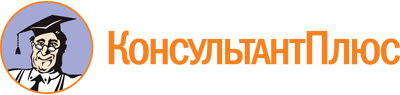 Приказ министерства образования Иркутской области от 24.04.2018 N 50-мпр
(ред. от 31.08.2023)
"Об утверждении административного регламента предоставления государственной услуги "Оценка качества оказываемых социально ориентированными некоммерческими организациями общественно полезных услуг установленным критериям оценки качества их оказания"Документ предоставлен КонсультантПлюс

www.consultant.ru

Дата сохранения: 30.11.2023
 Список изменяющих документов(в ред. Приказов министерства образования Иркутской областиот 05.09.2018 N 94-мпр, от 30.07.2019 N 54-мпр, от 29.11.2019 N 84-мпр,от 01.06.2020 N 31-мпр, от 13.08.2020 N 58-мпр, от 27.04.2021 N 35-мпр,от 03.08.2022 N 55-50-мпр, от 29.11.2022 N 55-73-мпр,от 31.08.2023 N 55-68-мпр)Список изменяющих документов(в ред. Приказов министерства образования Иркутской областиот 05.09.2018 N 94-мпр, от 30.07.2019 N 54-мпр, от 29.11.2019 N 84-мпр,от 01.06.2020 N 31-мпр, от 13.08.2020 N 58-мпр, от 27.04.2021 N 35-мпр,от 03.08.2022 N 55-50-мпр, от 29.11.2022 N 55-73-мпр,от 31.08.2023 N 55-68-мпр)Приказом министерства образования Иркутской области от 03.08.2022 N 55-50-мпр в абз. семидесятом слова ", утвержденной приказом Федеральной службы государственной статистики от 3 августа 2015 года N 357 "Об утверждении статистического инструментария для организации федерального статистического наблюдения за численностью, условиями и оплатой труда работников, деятельностью в сфере образования, науки, инноваций и информационных технологий"," исключены.N п/пНаименование документовКоличествоКоличествоN п/пНаименование документовэкземпляровстраниц1.2.3.4.5.6.7.8.9.10.11.12.